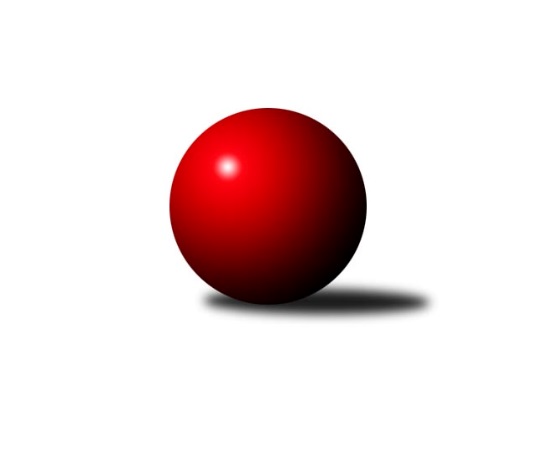 Č.13Ročník 2015/2016	16.1.2016Nejlepšího výkonu v tomto kole: 2548 dosáhlo družstvo: TJ Sokol Sedlnice ˝B˝Krajský přebor MS 2015/2016Výsledky 13. kolaSouhrnný přehled výsledků:TJ VOKD Poruba ˝B˝	- TJ Frenštát p.R.˝A˝	7:1	2320:2098	9.0:3.0	16.1.Kuželky Horní Benešov	- TJ Sokol Sedlnice ˝B˝	2:6	2398:2548	4.0:8.0	16.1.KK Hranice ˝A˝	- KK Minerva Opava ˝B˝	5:3	2439:2431	5.0:7.0	16.1.SKK Ostrava B	- TJ Spartak Bílovec ˝A˝	2:6	2368:2409	3.0:9.0	16.1.TJ Sokol Bohumín ˝B˝	- TJ VOKD Poruba ˝A˝	2:6	2385:2463	7.0:5.0	16.1.TJ Opava ˝C˝	- TJ Sokol Bohumín˝C˝	2:6	2516:2538	5.5:6.5	16.1.Tabulka družstev:	1.	SKK Ostrava B	13	10	0	3	71.0 : 33.0 	90.0 : 66.0 	 2502	20	2.	TJ VOKD Poruba ˝A˝	13	9	0	4	63.5 : 40.5 	81.5 : 74.5 	 2414	18	3.	TJ Spartak Bílovec ˝A˝	13	8	0	5	57.0 : 47.0 	78.5 : 77.5 	 2486	16	4.	TJ Sokol Sedlnice ˝B˝	13	8	0	5	56.0 : 48.0 	81.0 : 75.0 	 2479	16	5.	KK Minerva Opava ˝B˝	13	6	1	6	49.5 : 54.5 	78.5 : 77.5 	 2393	13	6.	TJ Sokol Bohumín˝C˝	13	6	0	7	54.0 : 50.0 	80.0 : 76.0 	 2426	12	7.	TJ Sokol Bohumín ˝B˝	13	6	0	7	53.0 : 51.0 	84.5 : 71.5 	 2444	12	8.	TJ VOKD Poruba ˝B˝	13	5	2	6	51.0 : 53.0 	70.0 : 86.0 	 2420	12	9.	KK Hranice ˝A˝	13	5	1	7	50.0 : 54.0 	81.5 : 74.5 	 2422	11	10.	TJ Opava ˝C˝	13	5	0	8	42.0 : 62.0 	70.5 : 85.5 	 2419	10	11.	TJ Frenštát p.R.˝A˝	13	4	1	8	38.5 : 65.5 	65.0 : 91.0 	 2318	9	12.	Kuželky Horní Benešov	13	3	1	9	38.5 : 65.5 	75.0 : 81.0 	 2415	7Podrobné výsledky kola:	 TJ VOKD Poruba ˝B˝	2320	7:1	2098	TJ Frenštát p.R.˝A˝	Jaroslav Hrabuška	 	 201 	 214 		415 	 1:1 	 418 	 	205 	 213		Petr Bábíček	Roman Klímek	 	 200 	 179 		379 	 2:0 	 344 	 	175 	 169		Martin Grejcar	Helena Martinčáková	 	 193 	 185 		378 	 2:0 	 256 	 	151 	 105		Martin Vavroš *1	Antonín Chalcář	 	 199 	 186 		385 	 1:1 	 364 	 	173 	 191		Jaroslav Petr	Lukáš Trojek	 	 174 	 188 		362 	 1:1 	 356 	 	181 	 175		Tomáš Binek	Richard Šimek	 	 196 	 205 		401 	 2:0 	 360 	 	173 	 187		Zdeněk Bordovskýrozhodčí: střídání: *1 od 50. hodu Zdeněk ZounaNejlepší výkon utkání: 418 - Petr Bábíček	 Kuželky Horní Benešov	2398	2:6	2548	TJ Sokol Sedlnice ˝B˝	Martin Koraba	 	 204 	 196 		400 	 0:2 	 415 	 	207 	 208		Michaela Tobolová	Jaromír Martiník	 	 206 	 205 		411 	 2:0 	 407 	 	204 	 203		Renáta Janyšková	Vlastimil Kotrla	 	 202 	 230 		432 	 1:1 	 431 	 	236 	 195		Rostislav Kletenský	Jana Martiníková *1	 	 161 	 173 		334 	 0:2 	 431 	 	222 	 209		Barbora Janyšková	Martin Weiss	 	 205 	 196 		401 	 0:2 	 434 	 	216 	 218		Stanislav Brejcha	Miroslav Procházka	 	 197 	 223 		420 	 1:1 	 430 	 	232 	 198		Adéla Sobotíkovározhodčí: střídání: *1 od 40. hodu Jaroslav LakomýNejlepší výkon utkání: 434 - Stanislav Brejcha	 KK Hranice ˝A˝	2439	5:3	2431	KK Minerva Opava ˝B˝	Dalibor Vinklar	 	 186 	 170 		356 	 0:2 	 406 	 	210 	 196		Jan Král	František Opravil	 	 205 	 202 		407 	 1.5:0.5 	 394 	 	205 	 189		Jan Strnadel	Jaroslav Ledvina	 	 200 	 226 		426 	 1:1 	 395 	 	209 	 186		Petr Frank	Vladimír Hudec	 	 213 	 202 		415 	 1:1 	 417 	 	210 	 207		Karel Vágner	Jiří Terrich	 	 205 	 207 		412 	 0:2 	 430 	 	216 	 214		Zdeněk Štohanzl	Anna Ledvinová	 	 214 	 209 		423 	 1.5:0.5 	 389 	 	180 	 209		Tomáš Králrozhodčí: Nejlepší výkon utkání: 430 - Zdeněk Štohanzl	 SKK Ostrava B	2368	2:6	2409	TJ Spartak Bílovec ˝A˝	Jan Pavlosek	 	 214 	 202 		416 	 1:1 	 398 	 	193 	 205		Tomáš Binar	Miroslav Složil	 	 200 	 216 		416 	 0:2 	 457 	 	231 	 226		David Binar	Martin Futerko	 	 200 	 188 		388 	 1:1 	 395 	 	220 	 175		Antonín Fabík	Lenka Pouchlá	 	 189 	 169 		358 	 0:2 	 378 	 	192 	 186		Milan Binar	Michal Blinka	 	 195 	 188 		383 	 0:2 	 386 	 	196 	 190		Filip Sýkora	Tomáš Polášek	 	 198 	 209 		407 	 1:1 	 395 	 	203 	 192		Vladimír Štacharozhodčí: Nejlepší výkon utkání: 457 - David Binar	 TJ Sokol Bohumín ˝B˝	2385	2:6	2463	TJ VOKD Poruba ˝A˝	Jaromír Piska	 	 206 	 196 		402 	 1:1 	 422 	 	205 	 217		Jan Žídek	Martina Honlová	 	 214 	 214 		428 	 2:0 	 400 	 	197 	 203		Jan Míka	Lubomír Richter	 	 176 	 208 		384 	 1:1 	 428 	 	225 	 203		Michal Bezruč	Aleš Kohutek	 	 180 	 203 		383 	 0:2 	 439 	 	215 	 224		Rostislav Bareš	Lada Péli	 	 192 	 203 		395 	 1:1 	 403 	 	206 	 197		Jiří Kratoš	Roman Honl	 	 187 	 206 		393 	 2:0 	 371 	 	178 	 193		Martin Skopalrozhodčí: Nejlepší výkon utkání: 439 - Rostislav Bareš	 TJ Opava ˝C˝	2516	2:6	2538	TJ Sokol Bohumín˝C˝	Jana Tvrdoňová	 	 228 	 199 		427 	 1:1 	 432 	 	214 	 218		Pavel Plaček	Josef Matušek	 	 200 	 215 		415 	 1:1 	 410 	 	211 	 199		René Světlík	Václav Boháčík	 	 201 	 188 		389 	 1:1 	 401 	 	196 	 205		Alfréd Hermann	Petr Schwalbe	 	 215 	 230 		445 	 0:2 	 454 	 	223 	 231		Miroslav Paloc	Tomáš Valíček	 	 224 	 216 		440 	 1.5:0.5 	 413 	 	197 	 216		Lucie Bogdanowiczová	Rudolf Tvrdoň	 	 182 	 218 		400 	 1:1 	 428 	 	218 	 210		Jan Stušrozhodčí: Nejlepší výkon utkání: 454 - Miroslav PalocPořadí jednotlivců:	jméno hráče	družstvo	celkem	plné	dorážka	chyby	poměr kuž.	Maximum	1.	Michal Blinka 	SKK Ostrava B	426.29	290.2	136.1	4.1	7/7	(464)	2.	Karel Šnajdárek 	TJ Spartak Bílovec ˝A˝	425.67	290.6	135.1	5.6	6/7	(454)	3.	Filip Sýkora 	TJ Spartak Bílovec ˝A˝	425.31	296.3	129.0	5.5	6/7	(457)	4.	Zdeněk Kuna 	SKK Ostrava B	424.49	289.7	134.8	6.0	7/7	(444)	5.	Rostislav Kletenský 	TJ Sokol Sedlnice ˝B˝	424.00	293.4	130.6	6.0	6/7	(444)	6.	Tomáš Binar 	TJ Spartak Bílovec ˝A˝	423.08	288.6	134.5	4.1	6/7	(438)	7.	Lada Péli 	TJ Sokol Bohumín ˝B˝	422.44	287.3	135.2	3.9	6/6	(444)	8.	Adéla Sobotíková 	TJ Sokol Sedlnice ˝B˝	421.80	297.1	124.7	5.5	5/7	(439)	9.	Anna Ledvinová 	KK Hranice ˝A˝	421.14	294.6	126.6	4.6	6/7	(461)	10.	Stanislav Brejcha 	TJ Sokol Sedlnice ˝B˝	420.43	292.5	127.9	5.2	6/7	(435)	11.	David Binar 	TJ Spartak Bílovec ˝A˝	419.48	291.8	127.7	7.0	7/7	(457)	12.	Martin Weiss 	Kuželky Horní Benešov	419.06	287.3	131.7	5.0	6/6	(445)	13.	Dalibor Vinklar 	KK Hranice ˝A˝	417.17	288.4	128.8	5.8	6/7	(446)	14.	Richard Šimek 	TJ VOKD Poruba ˝B˝	415.55	285.7	129.9	5.7	7/7	(445)	15.	Lenka Pouchlá 	SKK Ostrava B	415.39	286.8	128.6	5.0	6/7	(442)	16.	Vlastimil Kotrla 	Kuželky Horní Benešov	414.57	291.7	122.9	6.9	6/6	(477)	17.	Michaela Tobolová 	TJ Sokol Sedlnice ˝B˝	414.23	285.8	128.4	5.5	7/7	(436)	18.	Břetislav Mrkvica 	TJ Opava ˝C˝	414.17	284.0	130.2	5.2	6/6	(476)	19.	Jan Žídek 	TJ VOKD Poruba ˝A˝	414.14	284.5	129.6	5.6	6/7	(477)	20.	Tomáš Polášek 	SKK Ostrava B	414.10	283.1	131.0	7.7	7/7	(439)	21.	Petr Pavelka st 	KK Hranice ˝A˝	413.40	288.7	124.7	5.3	5/7	(459)	22.	Petr Bábíček 	TJ Frenštát p.R.˝A˝	412.67	290.6	122.0	6.1	7/7	(453)	23.	Jan Míka 	TJ VOKD Poruba ˝A˝	412.26	276.2	136.0	3.5	6/7	(456)	24.	Renáta Janyšková 	TJ Sokol Sedlnice ˝B˝	410.29	290.6	119.7	7.3	7/7	(440)	25.	Barbora Janyšková 	TJ Sokol Sedlnice ˝B˝	410.05	286.6	123.4	6.3	7/7	(431)	26.	Jiří Kratoš 	TJ VOKD Poruba ˝A˝	409.94	286.5	123.4	6.6	5/7	(442)	27.	Karol Nitka 	TJ Sokol Bohumín˝C˝	409.62	285.1	124.5	4.7	6/7	(452)	28.	Tomáš Valíček 	TJ Opava ˝C˝	408.77	284.3	124.5	8.1	6/6	(454)	29.	Josef Matušek 	TJ Opava ˝C˝	408.74	287.2	121.5	7.4	6/6	(443)	30.	Petr Frank 	KK Minerva Opava ˝B˝	408.33	280.9	127.4	7.5	7/7	(442)	31.	Jan Pavlosek 	SKK Ostrava B	408.07	286.3	121.8	6.8	6/7	(433)	32.	Jaroslav Klus 	TJ Sokol Bohumín˝C˝	408.03	284.3	123.7	6.5	5/7	(449)	33.	Jaromír Martiník 	Kuželky Horní Benešov	407.93	277.6	130.4	6.8	6/6	(452)	34.	Jaromír Piska 	TJ Sokol Bohumín ˝B˝	407.92	287.1	120.8	7.5	6/6	(454)	35.	Jaroslav Hrabuška 	TJ VOKD Poruba ˝B˝	407.37	290.0	117.3	8.4	5/7	(424)	36.	Vladimír Štacha 	TJ Spartak Bílovec ˝A˝	406.84	288.0	118.8	6.7	5/7	(447)	37.	Libor Krajčí 	TJ Sokol Bohumín ˝B˝	406.26	281.6	124.6	7.6	6/6	(442)	38.	Martin Skopal 	TJ VOKD Poruba ˝A˝	405.56	280.2	125.4	6.1	6/7	(454)	39.	Jozef Kuzma 	TJ Sokol Bohumín ˝B˝	404.81	276.6	128.2	6.1	6/6	(441)	40.	Martina Honlová 	TJ Sokol Bohumín ˝B˝	404.52	280.1	124.4	7.2	6/6	(442)	41.	Michal Bezruč 	TJ VOKD Poruba ˝A˝	404.47	276.5	128.0	6.1	5/7	(428)	42.	Pavel Plaček 	TJ Sokol Bohumín˝C˝	403.35	282.1	121.3	7.4	6/7	(435)	43.	Tomáš Král 	KK Minerva Opava ˝B˝	402.67	281.8	120.9	6.2	7/7	(480)	44.	Vladimír Hudec 	KK Hranice ˝A˝	402.06	286.5	115.6	8.6	7/7	(439)	45.	Jan Stuš 	TJ Sokol Bohumín˝C˝	401.06	289.9	111.2	9.5	6/7	(433)	46.	Jana Tvrdoňová 	TJ Opava ˝C˝	400.65	274.4	126.3	6.5	4/6	(455)	47.	Antonín Chalcář 	TJ VOKD Poruba ˝B˝	399.97	277.7	122.3	7.3	6/7	(411)	48.	Lucie Bogdanowiczová 	TJ Sokol Bohumín˝C˝	399.58	283.2	116.4	8.5	6/7	(438)	49.	Jan Strnadel 	KK Minerva Opava ˝B˝	399.17	275.0	124.2	5.8	7/7	(432)	50.	Antonín Fabík 	TJ Spartak Bílovec ˝A˝	399.05	276.3	122.8	7.9	5/7	(412)	51.	Jana Martiníková 	Kuželky Horní Benešov	398.80	285.2	113.6	10.0	5/6	(431)	52.	Jiří Terrich 	KK Hranice ˝A˝	398.07	284.0	114.0	8.1	7/7	(450)	53.	Dana Lamichová 	TJ Opava ˝C˝	398.00	280.9	117.1	6.2	5/6	(418)	54.	Alfréd Hermann 	TJ Sokol Bohumín˝C˝	397.89	279.7	118.2	7.8	7/7	(420)	55.	Václav Kladiva 	TJ Sokol Bohumín˝C˝	397.72	278.7	119.0	9.1	6/7	(415)	56.	Jana Martínková 	KK Minerva Opava ˝B˝	397.50	271.1	126.5	4.5	5/7	(454)	57.	Rudolf Tvrdoň 	TJ Opava ˝C˝	397.19	281.6	115.6	8.8	6/6	(451)	58.	Lukáš Trojek 	TJ VOKD Poruba ˝B˝	397.00	283.7	113.3	11.0	7/7	(419)	59.	Jaroslav Petr 	TJ Frenštát p.R.˝A˝	394.48	275.4	119.1	7.4	7/7	(428)	60.	Roman Klímek 	TJ VOKD Poruba ˝B˝	393.63	279.4	114.2	8.7	5/7	(425)	61.	Václav Boháčík 	TJ Opava ˝C˝	393.48	281.3	112.2	11.5	4/6	(428)	62.	Jaroslav Lakomý 	Kuželky Horní Benešov	392.90	270.9	122.0	10.5	5/6	(418)	63.	Miroslav Procházka 	Kuželky Horní Benešov	392.82	278.2	114.6	9.6	4/6	(427)	64.	Jiří Petr 	TJ Frenštát p.R.˝A˝	392.64	275.7	117.0	9.6	7/7	(431)	65.	Jan Král 	KK Minerva Opava ˝B˝	392.40	271.6	120.8	7.5	7/7	(479)	66.	Lubomír Richter 	TJ Sokol Bohumín ˝B˝	392.00	269.7	122.3	8.2	4/6	(423)	67.	Milan Kučera 	TJ Frenštát p.R.˝A˝	389.67	278.3	111.3	9.6	5/7	(427)	68.	Petr Oravec 	TJ VOKD Poruba ˝A˝	387.46	275.5	112.0	9.4	5/7	(443)	69.	Jaroslav Ledvina 	KK Hranice ˝A˝	386.80	275.1	111.7	9.2	7/7	(426)	70.	Zdeněk Bordovský 	TJ Frenštát p.R.˝A˝	386.19	277.9	108.3	12.4	6/7	(435)	71.	David Schiedek 	Kuželky Horní Benešov	371.25	266.3	105.0	12.3	4/6	(386)	72.	Martin Grejcar 	TJ Frenštát p.R.˝A˝	343.21	253.1	90.1	16.0	6/7	(393)		Lukáš Modlitba 	TJ Sokol Bohumín˝C˝	479.00	332.0	147.0	5.0	1/7	(479)		Miroslav Paloc 	TJ Sokol Bohumín˝C˝	454.00	314.0	140.0	9.0	1/7	(454)		Dalibor Hamrozy 	TJ Sokol Bohumín ˝B˝	436.00	296.5	139.5	5.5	2/6	(451)		Milan Franer 	TJ Opava ˝C˝	434.00	283.0	151.0	5.0	1/6	(434)		Zdeněk Štohanzl 	KK Minerva Opava ˝B˝	422.56	287.4	135.1	6.4	3/7	(435)		Jan Polášek 	SKK Ostrava B	418.56	291.3	127.2	5.4	3/7	(430)		Zdeněk Mžik 	TJ VOKD Poruba ˝B˝	416.00	288.3	127.7	4.7	3/7	(445)		Rostislav Klazar 	TJ Spartak Bílovec ˝A˝	413.67	294.0	119.7	5.7	3/7	(438)		Vojtěch Turlej 	TJ VOKD Poruba ˝B˝	411.67	291.0	120.7	8.3	3/7	(424)		Martin Futerko 	SKK Ostrava B	411.00	269.5	141.5	2.5	2/7	(434)		Klára Tobolová 	TJ Sokol Sedlnice ˝B˝	411.00	280.5	130.5	5.7	2/7	(446)		Gabriela Beinhaeurová 	KK Minerva Opava ˝B˝	411.00	294.0	117.0	7.0	1/7	(411)		Daneš Šodek 	SKK Ostrava B	410.75	283.5	127.3	4.1	4/7	(438)		Miroslav Složil 	SKK Ostrava B	407.30	283.5	123.8	3.3	2/7	(416)		Helena Hýžová 	TJ VOKD Poruba ˝B˝	407.00	276.0	131.0	9.0	1/7	(407)		Pavel Šmydke 	TJ Spartak Bílovec ˝A˝	406.00	281.3	124.8	7.1	4/7	(421)		René Světlík 	TJ Sokol Bohumín ˝B˝	404.50	284.0	120.5	7.5	2/6	(410)		Milan Binar 	TJ Spartak Bílovec ˝A˝	401.20	280.9	120.3	5.8	3/7	(438)		Rostislav Bareš 	TJ VOKD Poruba ˝A˝	401.13	287.6	113.6	11.2	4/7	(439)		Zdeňka Terrichová 	KK Hranice ˝A˝	401.00	279.3	121.8	7.8	2/7	(408)		Martin Koraba 	Kuželky Horní Benešov	399.50	290.7	108.8	9.0	3/6	(423)		Renáta Smijová 	KK Minerva Opava ˝B˝	397.13	273.4	123.8	6.1	4/7	(452)		František Opravil 	KK Hranice ˝A˝	396.33	276.8	119.5	6.2	3/7	(415)		Pavel Hrabec 	TJ VOKD Poruba ˝A˝	395.08	272.1	123.0	7.6	4/7	(418)		Karel Vágner 	KK Minerva Opava ˝B˝	395.08	280.5	114.6	10.6	4/7	(427)		Miroslav Makový 	TJ Frenštát p.R.˝A˝	394.83	282.2	112.7	7.0	3/7	(413)		Stanislav Sliwka 	TJ Sokol Bohumín ˝B˝	394.00	283.0	111.0	11.0	2/6	(422)		Roman Honl 	TJ Sokol Bohumín ˝B˝	393.00	282.0	111.0	9.0	1/6	(393)		Helena Martinčáková 	TJ VOKD Poruba ˝B˝	391.00	273.5	117.5	9.5	3/7	(399)		Jiří Koloděj 	SKK Ostrava B	391.00	275.0	116.0	1.0	1/7	(391)		Petr Schwalbe 	TJ Opava ˝C˝	390.75	279.3	111.5	12.1	2/6	(445)		Miroslav Koloděj 	SKK Ostrava B	390.00	276.0	114.0	9.0	1/7	(390)		Libor Žíla 	TJ VOKD Poruba ˝B˝	389.31	282.8	106.5	11.0	4/7	(417)		Tomáš Binek 	TJ Frenštát p.R.˝A˝	389.00	267.8	121.3	6.9	4/7	(428)		David Juřica 	TJ Sokol Sedlnice ˝B˝	386.33	273.3	113.0	7.0	3/7	(406)		Oldřich Tomečka 	KK Minerva Opava ˝B˝	383.00	278.0	105.0	6.0	1/7	(383)		Aleš Kohutek 	TJ Sokol Bohumín ˝B˝	383.00	281.0	102.0	5.0	1/6	(383)		Ladislav Míka 	TJ VOKD Poruba ˝A˝	381.50	279.0	102.5	10.0	2/7	(397)		Petr Pavelka ml 	KK Hranice ˝A˝	380.00	264.0	116.0	8.0	1/7	(380)		Emil Rubáč 	TJ Spartak Bílovec ˝A˝	378.00	275.0	103.0	8.0	1/7	(378)Sportovně technické informace:Starty náhradníků:registrační číslo	jméno a příjmení 	datum startu 	družstvo	číslo startu21044	Josef Matušek	16.01.2016	TJ Opava ˝C˝	1x18799	Jan Žídek	16.01.2016	TJ VOKD Poruba ˝A˝	1x9586	Martin Futerko	16.01.2016	SKK Ostrava B	1x16579	Petr Bábíček	16.01.2016	TJ Frenštát p.R.˝A˝	1x24345	Martin Vavroš	16.01.2016	TJ Frenštát p.R.˝A˝	1x17563	Miroslav Paloc	16.01.2016	TJ Sokol Bohumín˝C˝	1x22794	Zdeněk Zouna	16.01.2016	TJ Frenštát p.R.˝A˝	1x19450	René Světlík	16.01.2016	TJ Sokol Bohumín˝C˝	1x11479	Zdeněk Štohanzl	16.01.2016	KK Minerva Opava ˝B˝	1x
Hráči dopsaní na soupisku:registrační číslo	jméno a příjmení 	datum startu 	družstvo	Program dalšího kola:14. kolo23.1.2016	so	9:00	TJ Frenštát p.R.˝A˝ - TJ Sokol Bohumín ˝B˝	23.1.2016	so	9:00	TJ VOKD Poruba ˝A˝ - SKK Ostrava B	23.1.2016	so	9:00	TJ Spartak Bílovec ˝A˝ - KK Hranice ˝A˝	23.1.2016	so	9:00	KK Minerva Opava ˝B˝ - Kuželky Horní Benešov	23.1.2016	so	9:00	TJ Sokol Sedlnice ˝B˝ - TJ Opava ˝C˝	23.1.2016	so	10:00	TJ Sokol Bohumín˝C˝ - TJ VOKD Poruba ˝B˝	Nejlepší šestka kola - absolutněNejlepší šestka kola - absolutněNejlepší šestka kola - absolutněNejlepší šestka kola - absolutněNejlepší šestka kola - dle průměru kuželenNejlepší šestka kola - dle průměru kuželenNejlepší šestka kola - dle průměru kuželenNejlepší šestka kola - dle průměru kuželenNejlepší šestka kola - dle průměru kuželenPočetJménoNázev týmuVýkonPočetJménoNázev týmuPrůměr (%)Výkon3xDavid BinarBílovec A4573xDavid BinarBílovec A114.574571xMiroslav PalocBohumín C4541xMiroslav PalocBohumín C108.774541xPetr SchwalbeOpava C4451xRostislav BarešVOKD A108.554393xTomáš ValíčekOpava C4401xPetr SchwalbeOpava C106.614451xRostislav BarešVOKD A4391xStanislav BrejchaSedlnice B106.334341xStanislav BrejchaSedlnice B4344xVlastimil KotrlaKuželky HB105.84432